      SINU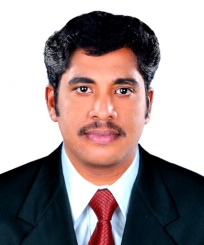 Sinu.157807@2freemail.com  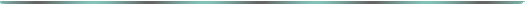 A Progressive Mechanical Engineer with diploma in MEP and a proven track record of 3 years of UAE experience in  construction and maintenance of Oil and Gas fields.  A thorough  professional  and  an active team player with analytical and strategic skills required for problem solving. Proficient in HAP 4.5 (Heat Load Calculation – HVAC systems), AutoCAD 2D, PRO-e and MS Office. Possess thorough knowledge of firefighting & Alarm system.STRENGTHS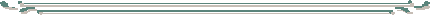 OCCUPATIONAL CONTOUR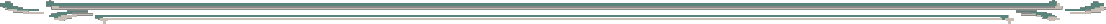 Piping Supervisor- Construction & Maintenance        Jun 2015 – Mar 2016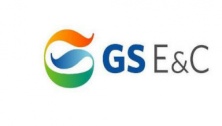 Supervising Site activities, Co-ordination GS Engineering and Construction, Abu Dhabi, UAE Responsible of site personnel during construction and mechanical completion/pre-commissioning phases. Supervising of above/under-ground piping systems (CS, SS, galvanised, cast&duct iron, copper, PVC and plumbing) erection & pressure-test performedPrepare daily reports of work progress and manpower utilizationPrepare weekly reports of the total spool erection, isometric weight installed, welded dia inches of supports and joints and the remaining work front with the materials availableCo-ordinate with the sub-contractors to achieve the targets and schedules set by the planningIssue the work permits, Job performer for RRD ensuring HSE requirementsCo-ordinate with various departments of Takreer, GS E&C and Sub-contractors for trouble shooting day to day activitiesConduct safety walk through in the site in co-ordination with the safety department on weekly basisCo-ordinate the Tie- in activities inside Takreer RefineryPrepare hydro-test packages; follow up hydro test, clear the punchesCo-ordinate with Commission team for the lines with product, system wise for turnoverInspection and approval of all the QA/QC submittals of the subcontractor.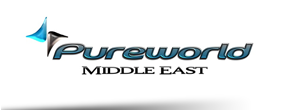 Site  Engineer - Piping & Mechanical                      Aug 2014 – Jun 2015Organising ,Liaise with Main & Sub-Contractor  & Site supervisionPureworld Middle East, Abu Dhabi, UAERecruited as a Site Engineer for “Inter Refinery pipeline-2 Project” to look after the demolition of existing fire hydrant and piping .Rerouting and installation of new hydrant and its piping including TIE-IN. hydro testing, coating and wrapping of welding joint. The project includes erection of Scraper launcher units, Metering skid, filters , closed drain vessel and piping works,  Process, Oily water sewer(GRE) ,Blow down(PE coated),Utility and Fire water lines. The project also comprises of hydro testing, Coating and heat shrink sleeve for PE coated lines. The entire job comprised of erection, installation of booster pump, feed pump, and structural worksPlanning, coordinating and executing site activities which include pipe spool welding, hydro testing, pre-commissioning, Final inspection of equipment’s.Communicating with client about the construction progress and work plansExecution of shutdown activities which includes scheduling the shutdown works, deploying manpower, machinery & materials required, communicating with clients & completing the shutdown works in timeConduct daily & weekly progress meetings to resolve the various issues emerging during site constructionTo participate in all the activities from installation, hydro testing, flushing, reinstatement, P&ID line walk, pre-commissioning, commissioning activitiesPreparation of daily & weekly construction plans, daily progress, daily manpower & machinery utilization reports etcEnsure that testing is performed according to approved testing procedures and methodsTrainee Engineer - Piping & Mechanical                 Mar 2013 – Jul 2014                Fabrication Shop & Yard supervisionPureworld Middle East, Abu Dhabi, UAEWorked as a Graduate Engineer (Mechanical, Piping) for “Inter Refinery pipeline-2 Project” to look after the structural works, mechanical works, piping works including TIE-IN. hydro testing, coating and wrapping of welding jointStudy of drawings like P & ID, Piping Isometrics and other structural layoutsTo participate in all the activities from installation, hydro testing, flushing, reinstatement, P&ID line walk, precommisioning, commissioning activitiesPreparing and submitting the work progress in the fabrication shop and the painting yardSending fabricated spools, pipes and required materials for the siteEstimating the Bill of Material from isometrics and layoutsCoordinating with the QC department for preparing the QC related documents for welding, painting, hydro testing, testing reports, tie-in, etc. Execution of shutdown activities with project engineers which includes scheduling the shutdown works, deploying manpower, machinery & materials required, communicating with clients & completing the shutdown works in timeImplementation of HSE and Quality requirementsAsst Mechanical Engineer - HVAC System                 Jan 2012 – Nov 2012       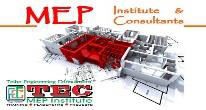 Taiba Engineering Consultant, COCHIN,INDIA								                                                                                                           												           Assisted the Sr. Engineer in designing and testingCoordination with different services to finalize the design drawingsPresented a summary of the project to the Sr. EngineerAssisted Sr. Engineer in cost estimation and finalizing the quotationParticipated in various site surveys and client meetings related to the jobAssisted Sr. Engineer in approvals of material submittals and shop drawingsCo-ordinate to various suppliers to finalize the machines for the projectTRAINING AND DEVELOPMENT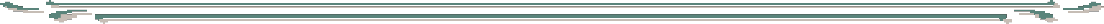     Leadership Management Program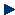     Professional in Project Planning & Management    MS Office (MS Excel)EDUCATION AND CREDENTIALPERSONAL INFORMATIONDate of Birth                   : 14th Nov, 1988Languages Known          : English, Hindi,  Malayalam and TamilNationality                      : IndianMarital Status                 : SingleDriving License              : Valid/UAEMechanical EngineeringOrganizational efficiencyTeam ManagementResource ManagementDecision MakingProcess ImprovementProblem SolvingTeam LeaderStrategic PlanningChange ManagementProject ManagementCost ControlsStaff MentoringAnalytical & Interpersonal SkillsManpower planningBusiness IntelligenceBachelors, Engineering (Mechanical)Anna University, Chennai, Tamil Nadu, India2011Diploma, MEPTaiba Engineering Consultants, India2011